Сценарий внеклассного мероприятия«Пасху радостно встречаем».ЦЕЛЬ: воспитание уважительного отношения к истории, культуре и традициям своего народа, чувств патриотизма, гражданственности и духовности.ЗАДАЧИ:Познакомить детей с историей Пасхи, его значением для людей, с народными обычаями и фольклором, связанными с этим праздником.Прививать любовь к традициям русского народа, к православной культуре.Формировать умение сотрудничать, вести себя адекватно в обществе детей и взрослых; учить применять полученные навыки общения в игровых ситуациях.Развивать творческие навыки в процессе изготовления праздничных открыток.ХОД МЕРОПРИЯТИЯ:Христос воскрес! Христос воскрес!
Сияет солнышко с небес!
Зазеленел уж темный лес,
Христос воистину воскрес!
Пришла весна - пора чудес,
Журчит родник - Христос воскрес!
Светлее в мире нет словес -
"Воистину Христос воскрес!"Ведущий: Дорогие ребята! Сегодня мы отмечаем день Светлого Христова Воскресения. Пасха считается главным христианским праздником, поводом для которого стали спасительные страдания и воскресение Иисуса Христа.Ребята, а знаете ли вы, что означает слово "Пасха"?Слово произошло от древнееврейского - "прехождение". 
Неделя перед пасхой называется страстной. Великий четверг напоминает о последнем причастии. В пятницу Христос был распят на кресте, его тело поместили в пещеру. В Великую субботу на Гроб Господень сошел Благодатный Огонь, знаменующий Воскресение Христа. На третий день, ночью, Иисус Христос ожил. Ангел Господень повелел рассказать об этом всем ученикам.В день Светлой Пасхи полагалось угощать всех встречных яйцами и приветствовать их словами "Христос Воскрес!", в ответ принято так же дать угощение и сказать "Воистину Воскрес!" В народе считалось, что в течение 40 дней от Пасхи до Вознесения, сам Христос спускается на землю и ходит по городам. Люди раздавали угощение нищим, потому что одним из них мог быть сам Иисус. По всей деревне разносился колокольный звон, потому что в праздник звонить в них мог каждый желающий.
1 ребенок: 
Люди - братья! Наступил 
День великий, день спасенья! 
Светлый праздник Воскресенья! 
Бога правды, бога сил! 
2 ребенок: 
Он воскрес! Обитель рая 
Вновь открыта для людей, 
Но одна дорога к ней: 
Жизнь безгрешная, святая!3 ребенок: 
Утро! Небо ярко блещет 
Светлой алою зарей. 
Громко песня раздается 
Над проснувшейся землей. 
4 ребенок: 
То замрет, то снова льется 
В трелях трели без конца. 
Это птичек славят хоры 
В песнях радостных Творца 
5 ребенок: 
Вся природа славит Бога. 
Встань, послушай и взгляни, 
И в молитве благодатной 
Ты колено преклони.6 ребенок: 
Нет в России пальм зеленых, 
Лишь березоньки да клены, 
Да пушится над водой 
Верба веткой золотой. 
7 ребенок: 
Верба ветки дарит нам, 
Отнесем их в Божий ХрамИ под колокольный звон 
Их поставим у икон.Ведущий: 
Светлым облаком сияют 
Золотые купола, 
Звон чудесный рассыпают 
В этот день колокола. 
Звон воскресный льется вдаль, 
Как молитва в звуках чудных, 
Отгоняет грусть — печаль 
В день святой во храмах модных.Ребенок: 
И куст сирени, и береза, 
Что в палисаднике у нас 
Зимою стыли от мороза, 
Но как им весело сейчас! 

Но не чудесное ли дело: 
На ветках голых и сухих, 
Листва весною зашумела, 
И птицы прыгают на них!Весна: 
Здравствуйте, мои друзья! 
К вам пришла на праздник я. 
Стихи я ваши услыхала, 
Но туда ли я попала? 
Дети: Да.Весна: 
Ярче вы, лучи, сияйте 
И земельку согревайте. 
Зеленейте стебельки, 
Расцветайте все цветы.
Ведущий: 
Ждали мы тебя, Весна! 
Ты нам очень всем нужна!                            
Вместе с нами ты садись, 
На ребяток подивись!Ведущий:Пасха празднуется всегда весной и всегда в воскресенье. Христиане называют его праздником любви и победы над смертью, открытием пути в бессмертную, светлую жизнь. Пасха всегда считалась семейным праздником. Пасхальный стол был роскошным: обильным, очень красивым и нарядным. Праздновали в кругу семьи, ходили в гости к ближайшим родственникам, особенно к старшим, и обязательно брали с собой крашеное яйцо. И приговаривая «Христос Воскресе!» «Воистину Воскресе!» - обменивались яйцами и целовались. Это обычай всеобщего целования.- Ребята, давайте и мы похристосуемся!- Христос Воскресе! 
Дети: 
Воистину Воскресе!Песня «Пасху радостно встречаем» 
Пасху радостно встречаем и поем, Христос воскрес!
Мы все дружно отвечаем, Он во истину воскрес!
Он воскрес, Он воскрес, вторят нам луга и лес!
Он воскрес, Он воскрес, вторят нам луга и лес!

Чередой проходят годы и под куполом небес, 
Воспевают все народы, Он во истину воскрес!
Он воскрес, Он воскрес, вторят нам луга и лес!
Он воскрес, Он воскрес, вторят нам луга и лес!

Всюду радость и объятья, брат, сестра Христос воскрес! 
Ад расторгнут, смерть бессильна, Он во истину воскрес!
Он воскрес, Он воскрес, вторят нам луга и лес! 
Он воскрес, Он воскрес, вторят нам луга и лес!Ведущий: 
Ангелов Бог посылает с небес. 
Для возвещения Божьих чудес 
Веру и радость приносят они, 
Вестники Божьей любви.Многие традиции празднования Пасхи сохранились и в наше время. В чистый Четверг люди наводят порядок в квартирах, красят яйца, в страстную пятницу дома наполняются запахом пекущихся куличей, твороженных пасок. Сам праздник начинается с торжественного богослужения. А вот традиция красить на Пасху яйца на Руси имеет давние корни.Яйцо - символ новой жизни, чистой, светлой, символ надежды, возрождения. По преданию, первое пасхальное яйцо святая Мария Магдалина преподнесла римскому императору Тиберию.- Христос воскрес из мёртвых! – с такой вестью вбежала Мария.- Этого не может быть, - усмехнулся император. Белое яйцо у тебя в руках никогда не станет алым!И в тот же миг куриное яйцо - скромное подношение императору – стало ярко – красным, подтверждая благую весть.В праздник Пасхи мы повторяем это чудо: красим яйца в ярко- жёлтый цвет – цвет солнца, зелёный – цвет весны и, конечно, ярко-красный – цветкрови Бога, пролитой за нас.Существует несколько способов раскрашивания (показать на примере): 
Крашенки - в старину использовали натуральные красители: луковую шелуху, соки растений, овощей. Сегодня используют пищевые красители. 
Крапанки - сначала вареное яйцо красят, а затем наносят капли горячего воска. После чего, яйцо кладут в краску другого цвета. Как только краска высохнет, яйцо опускают в горячую воду. В ней воск тает, образуется оригинальный рисунок. 
Писанки - это целое произведение народного творчества. В их росписи используются изображения растений и животных, геометрические фигуры.Мы сейчас с вами тоже нарисуем и раскрасим пасхальные яйца. (Раздаются листы бумаги, карандаши, фломастеры).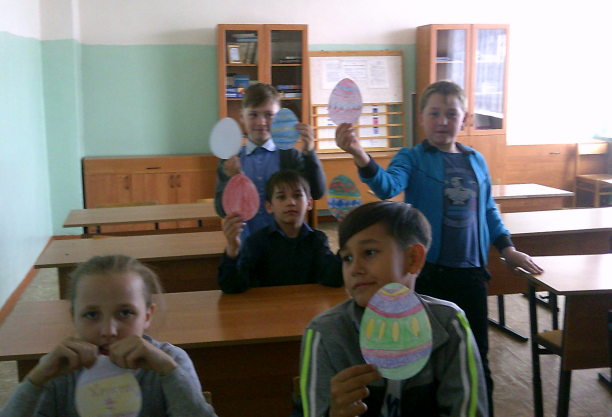 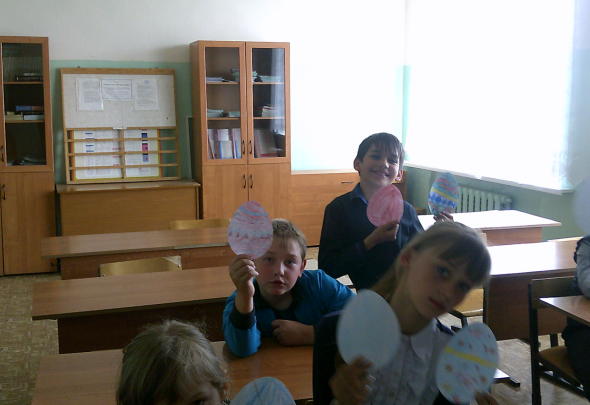 Весна вынимает крошечное яйцо из корзиночки. 
Весна: 
Яичко жаром налилось 
При ясном свете дня. 
Оно как будто бы зажглось 
В ладонях у меня. 
(Под музыку раздаются детям яйца-крашенки.)Ведущий: 
Пасха — самый продолжительный праздник. Пасха — это главный праздник. Праздник праздников, торжество торжеств. Вся праздничная неделя называется светлой. Каждый день праздновался по-своему, и на Руси была традиция — играть в игры с пасхальными яйцами. Итак, Пасха - это время радости, праздник победы над смертью, скорбью и печалью. Я желаю вам надолго сохранить светлое и радостное настроение, пусть душа ваша наполнится любовью, добротой и уважением к своим истокам, к своей малой родине.Ай, тари, тари, тари, 
Вам яички принесли! 
Желтые, красные, яйца - то все разные! 
Вы яйца съедайте, 
Пасху нашу вспоминайте!
Всех приглашаем к праздничному столу! ЛитератураКоринфский Аполлон Народная Русь. Сказания, поверия, обычаи и пословицы русского – М.: Белый город, 2006. – 592 с.: ил.Русская семья: от рождения к вечности Редактор – составитель Кислицына Т.Г. – М.: Белый город, 2008. – 360 с.: ил.